НАРУЧИЛАЦКЛИНИЧКИ ЦЕНТАР ВОЈВОДИНЕул. Хајдук Вељкова бр. 1, Нови Сад(www.kcv.rs)ОБАВЕШТЕЊЕ О ЗАКЉУЧЕНОМ УГОВОРУ У ПОСТУПКУ ЈАВНЕ НАБАВКЕ БРОЈ 139-17-O, партија 20Врста наручиоца: ЗДРАВСТВОВрста предмета: Опис предмета набавке, назив и ознака из општег речника набавке: Стерилне прекривке за хируршке процедуре33140000 – медицински потрошни материјалУговорена вредност: без ПДВ-а 876.750,00 динара, односно 1.052.100,00 динара са ПДВ-омКритеријум за доделу уговора: економски најповољнија понудаБрој примљених понуда: 1Понуђена цена: Највиша:  876.750,00 динараНајнижа:  876.750,00 динараПонуђена цена код прихваљивих понуда:Највиша:  876.750,00 динараНајнижа:  876.750,00 динараДатум доношења одлуке о додели уговора: 29.08.2017.Датум закључења уговора: 28.09.2017.Основни подаци о добављачу:„SN Medic“ д.о.о., ул. Сурчински пут бр. 11г, Нови БеоградПериод важења уговора: до дана у којем добављач у целости испоручи наручиоцу добра, односно најдуже годину дана од дана закључења овог уговора.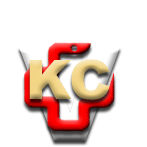 КЛИНИЧКИ ЦЕНТАР ВОЈВОДИНЕ21000 Нови Сад, Хајдук Вељка 1, Србија,телефон: + 381 21 487 22 05; 487 22 17; фаx : + 381 21 487 22 04; 487 22 16www.kcv.rs, e-mail: uprava@kcv.rs, ПИБ:101696893